NUOVA ALPINE A110S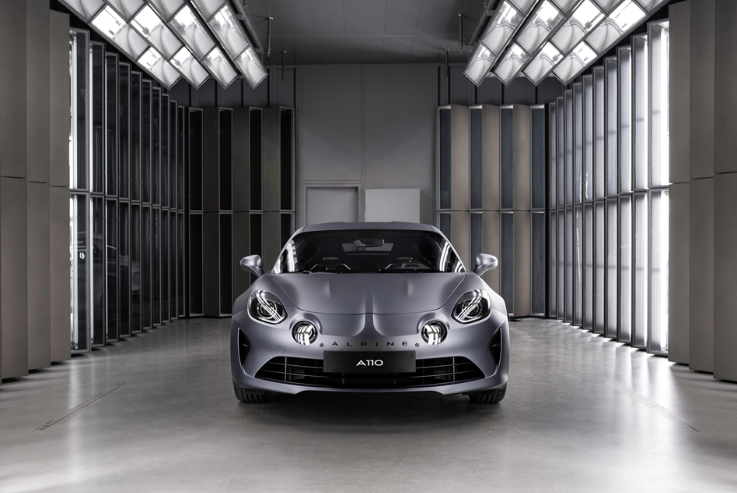 LA VERSIONE ULTRA SPORTIVA DI ALPINEDNA Alpine: leggerezza (1.114 kg), compattezza e comfort di utilizzo quotidiano. Prezzo a partire da €68.200 Chiavi in mano, inizio consegne previsto entro la fine dell’anno, ordinabile anche tramite la APPDesign ancora più sportivonuova tinta di carrozzeria in opzione Grigio Tuono in finitura opaca (in aggiunta alle già presenti 6 tinte)vettura ribassata di 4mm e pinze Brembo dedicateBandiera sui montanti posteriori in fibra di carbonio e arancione Cerchi “GT Race” specifici con finiture scure.Raffinato rivestimento in Dinamica nero per tetto, alette parasole e pannelli interni delle porte.Telaio da competizioneNuove molle elicoidali più rigide del 50% e nuove barre di torsione del telaioCarrozzeria in alluminio superleggera e compatta con carattere dinamico e distintivo grazie alla configurazione unica del telaio.Ottima stabilità ad alta velocità e risposta dello sterzo istantanea. Per la configurazione del telaio alti livelli di maneggevolezza, precisione ed efficienza dinamica.Motore più potente Motore 1,8 litri 4 cilindri, posizione centrale con trazione posteriore,  con performance migliorata dall’aumento della pressione di sovralimentazione del turbo di 0,4 bar: + 400 giri/minuto, +40 cv Potenza massima di 292 cv a 6.400 giri/min (circa 400 giri/minuto in più). La coppia, a 320 Nm, disponibile da 2.000 a 6.400 giri/min(1.400 giri/min in più rispetto al motore da 252 cv).Accelerazione da 0 a 100 km/h in soli 4,4 secondi.  